Информационный  бюллетеньмуниципального образования «Пустозерский сельсовет» Ненецкого автономного округа* * * * * * * * * * * * * * * * * * * * * * * * * * * * * * * * * * * * *А  Д  М  И  Н   И   С  Т  Р  А  Ц  И  ЯМУНИЦИПАЛЬНОГО  ОБРАЗОВАНИЯ  «ПУСТОЗЕРСКИЙ  СЕЛЬСОВЕТ»НЕНЕЦКОГО  АВТОНОМНОГО  ОКРУГАП О С Т А Н О В Л Е Н И Еот  13.04.2017  № 26 село Оксино,Ненецкий автономный округ Об  утверждении   отчета об   исполнении  местного  бюджета  за  первый квартал  2017  года          Руководствуясь Бюджетным кодексом Российской Федерации, Федеральным законом от 06.10.2003 № 131 ФЗ «Об  общих принципах  организации  местного самоуправления в Российской  Федерации», Положением «О  бюджетном процессе  в  муниципальном образовании «Пустозерский  сельсовет» Ненецкого автономного округа», утвержденным  Советом депутатов МО «Пустозерский сельсовет» НАО от 11.03.2014 №3 Администрация МО «Пустозерский  сельсовет»  НАО  ПОСТАНОВЛЯЕТ: 1.Утвердить отчет об исполнении местного  бюджета за  первый квартал  2017 года по  доходам  в сумме 7873,8 тыс. руб., по расходам в сумме  7694,5 тыс. руб. с превышением доходов над расходами (профицитом)  в сумме  179,3 тыс.руб.2. Утвердить исполнение местного бюджета  за  первый квартал  2017  года: 2.1  По  доходам   бюджета  по  кодам  классификации  доходов  бюджетов за   первый квартал  2017  года согласно приложению 1 к настоящему постановлению;2.2 По расходам  бюджета по ведомственной структуре расходов местного бюджета  за первый квартал  2017  года согласно  приложению  2  к настоящему  постановлению;     2.3 По расходам   бюджета  по  разделам и подразделам  классификации  расходов  бюджетов за  первый  квартал  2017  года   согласно  приложению  3  к настоящему  постановлению;    2.4 По источникам  финансирования  дефицита  местного бюджета  по кодам классификации источников финансирования дефицитов бюджетов за  первый квартал 2017 года  согласно     приложению   4  к  настоящему  постановлению.  3.  Настоящее постановление  подлежит опубликованию (обнародованию). ВрИО Главы Администрации муниципального  образования    «Пустозерский  сельсовет»  Ненецкого автономного  округа                                                             Р.Е.Хозяинов                                                                                                                                                                                           Приложение 1         к постановлению Администрации МО «Пустозерский  сельсовет»  НАО                                                                                                                                                                                                                                                                         от   13.04.2017 № 26                                               Доходы   бюджета  по  кодам  классификации  доходов  бюджетов за   первый  квартал  2017  года                                                                                                                                                                                                                               (тыс.рублей)                                                                                                                                                                                                                                                                                                                                                                                                                                                                                                                                                                                                                                                                                                                                                                                                                                                                                                                                                              Приложение 2        к постановлению Администрации                                                 МО «Пустозерский  сельсовет» НАО                                                       от   13.04.2017 № 26                           Расходы  бюджета по ведомственной структуре расходов местного бюджета  за первый  квартал  2017 года                                                                                                                                                                                                                     (тыс.руб.)                                                                                                                                                                                                                                                                                                                                                                                                                                                                                                                                                                                                      Приложение 3                                            к постановлению Администрации                                                 МО «Пустозерский  сельсовет» НАО                                                       от   13.04.2017 № 26Расходы бюджета  по  разделам и подразделам  классификации  расходов  бюджетов за  первый  квартал  2017  года                                                                                                                                                                                                                 тыс.руб                                                                                                                                                                                                                                                                                                                                      Приложение 4                                                                                                                                                                                                                                                                                                                                                                                к  постановлению Администрации                                                                                                                                                                       МО «Пустозерский сельсовет» НАО                                                                                                                                                                         от 13.04.2017 года № 26Источники  финансирования  дефицитов  местного бюджета  по кодам классификацииисточников финансирования дефицитов бюджетов за первый квартал 2017 годаА  Д  М  И  Н  И  С  Т  Р  А  Ц  И  ЯМУНИЦИПАЛЬНОЕ  ОБРАЗОВАНИЕ  «ПУСТОЗЕРСКИЙ  СЕЛЬСОВЕТ»НЕНЕЦКОГО  АВТОНОМНОГО  ОКРУГАП О С Т А Н О В Л Е Н И Еот  13. 04. 2017    № 27село Оксино,    Ненецкий автономный округОБ  УТВЕРЖДЕНИИ  ПОЛОЖЕНИЯ  О  КОМИССИИ  ПО  ПРОФИЛАКТИКЕ  ПРАВОНАРУШЕНИЙ  НА  ТЕРРИТОРИИ  МУНИЦИПАЛЬНОГО  ОБРАЗОВАНИЯ «ПУСТОЗЕРСКИЙ СЕЛЬСОВЕТ» НЕНЕЦКОГО АВТОНОМНОГО ОКРУГАВ соответствии со статьей 12 Федерального закона от 23.06.2016 N 182-ФЗ "Об основах системы профилактики правонарушений в Российской Федерации", Администрация  муниципального  образования  «Пустозерский сельсовет» Ненецкого автономного округа  ПОСТАНОВЛЯЕТ:	1. Утвердить прилагаемое Положение о комиссии по профилактике правонарушений на территории муниципального образования  «Пустозерский сельсовет»   Ненецкого автономного округа.	2. Настоящее Постановление вступает в силу после его официального опубликования (обнародования).ВрИО Главы  администрации  муниципальногообразования «Пустозерский  сельсовет» Ненецкого автономного округа           		                                        Р.Е.Хозяинов	 Приложениек Постановлению АдминистрацииМО «Пустозерский  сельсовет» НАООт  13.04.2017  № 27Положениео комиссии по профилактике правонарушений на территории муниципального образования  «Пустозерский сельсовет»   Ненецкого автономного округа1. Общие положения1.1. Комиссия по профилактике правонарушений на территории муниципального образования  «Пустозерский сельсовет»   Ненецкого автономного округа (далее - Комиссия) является координационным органом в сфере профилактики правонарушений и создается в целях обеспечения реализации государственной политики в сфере профилактики правонарушений, а также в целях координации деятельности лиц, участвующих в профилактике правонарушений, на территории муниципального образования «Пустозерский сельсовет»   Ненецкого автономного округа (далее – муниципальное образование).1.2. Комиссия в своей деятельности руководствуется федеральными и окружными законами, муниципальными нормативными правовыми актами и настоящим Положением.2. Основные  задачи Комиссии2.1. Координация деятельности организаций в сфере профилактики правонарушений, совершенствование их деятельности по выполнению требований Федерального закона от 23.06.2016 N 182-ФЗ "Об основах системы профилактики правонарушений в Российской Федерации".2.2. Выработка предложений по совершенствованию нормативных правовых актов, направленных на повышение эффективности работы органов местного самоуправления муниципальное образование по выполнению предусмотренных законом функций.2.3. Анализ работы по профилактике правонарушений, обеспечению правового просвещения и правового информирования граждан по вопросам профилактики правонарушений.2.4. Оказание содействия в выполнении профилактических мероприятий, связанных с социальной адаптацией, ресоциализацией, социальной реабилитацией, помощью лицам, пострадавшим от правонарушений или подверженным риску стать таковыми.2.5. Решение иных задач, предусмотренных законодательством Российской Федерации о системе профилактики правонарушений.3.  Порядок создания и состав Комиссии3.1. Создание, прекращение деятельности Комиссии, утверждение ее состава принимается  распоряжением Администрации муниципального образования «Пустозерский сельсовет» Ненецкого автономного округа (далее – Администрация муниципального образования). 3.2. Состав Комиссии формируется в количестве не менее 3 членов.3.3. В состав Комиссии входят председатель, заместитель председателя и другие члены Комиссии. 3.4. Членами Комиссии могут быть представители органов местного самоуправления муниципального образования, организаций и  общественных объединений.4. Права Комиссии Для осуществления своих задач Комиссия имеет право:4.1. Принимать решения по вопросам, отнесенным к компетенции Комиссии, а также осуществлять контроль за исполнением этих решений.4.2. Запрашивать и получать в установленном законодательством Российской Федерации порядке необходимые материалы и информацию от органов власти, общественных объединений, организаций и должностных лиц.4.3. Рассматривать на заседаниях Комиссии информацию субъектов профилактики правонарушений по вопросам, отнесенным к компетенции Комиссии.4.4.  Принимать иные необходимые меры в соответствии с установленными настоящим Положением задачами.5. Председатель Комиссии, заместитель председателя Комиссии, члены Комиссии5.1. Председатель Комиссии:1) осуществляет общее руководство деятельностью Комиссии;2) обеспечивает организационную подготовку проводимых заседаний3) определяет перечень, сроки и порядок рассмотрения вопросов на заседаниях Комиссии, председательствует на них.4) организует подготовку документов к заседаниям Комиссии по вопросам ее ведения;5) оповещает членов комиссии и приглашенных о времени и месте заседания Комиссии, а также о предлагаемых к обсуждению вопросах;6) контролирует исполнение решений Комиссии.5.2.  Заместитель председателя Комиссии:Исполняет обязанности председателя Комиссии в случае его отсутствия.5.3. Члены Комиссии:1) Члены Комиссии обязаны присутствовать на заседаниях Комиссии и принимать участие в ее работе.5.4. Председатель Комиссии, заместитель председателя Комиссии и члены Комиссии  обязаны: 1) соблюдать законодательство Российской Федерации о профилактике правонарушений, законы и другие нормативные правовые акты Ненецкого автономного округа, муниципальные правовые акты, регулирующие вопросы профилактики правонарушений;2) соблюдать права и законные интересы граждан и организаций;3) соблюдать конфиденциальность полученной при осуществлении профилактики правонарушений информации, если ее распространение ограничено законодательством Российской Федерации.6. Порядок работы Комиссии6.1. Заседание Комиссии считается правомочным, если на нем присутствует не менее половины от общего числа ее членов Комиссии.6.2. Решение Комиссии принимается простым большинством голосов присутствующих на заседании членов Комиссии. В случае равенства голосов голос председательствующего Комиссии является решающим.6.3. На заседании Комиссии ведется протокол, который подписывается председательствующим.6.4. Материально-техническое обеспечение Комиссии осуществляется Администрацией муниципального образования.АДМИНИСТРАЦИЯМУНИЦИПАЛЬНОГО ОБРАЗОВАНИЯ «ПУСТОЗЕРСКИЙ  СЕЛЬСОВЕТ» НЕНЕЦКОГО АВТОНОМНОГО ОКРУГАП О С Т А Н О В Л Е Н И Еот 18.04.2017      № 28  село Оксино,  Ненецкий автономный округО  КОНКУРСЕ НА ПРАВО ПОЛУЧЕНИЯ СТАТУСА СПЕЦИАЛИЗИРОВАННОЙ СЛУЖБЫ ПО ВОПРОСАМ ПОХОРОННОГО ДЕЛА НА ТЕРРИТОРИИ МО «ПУСТОЗЕРСКИЙ СЕЛЬСОВЕТ» НАО
   В целях реализации требований Федерального закона от 12.01.1996 № 8-ФЗ «О погребении и похоронном деле» Администрация муниципального  образования «Пустозерский сельсовет» Ненецкого автономного округа ПОСТАНОВЛЯЕТ:1. Объявить открытый конкурс на право получения статуса специализированной службы по вопросам похоронного дела на территории муниципального  образования «Пустозерский сельсовет» Ненецкого автономного округа (далее – Конкурс).2. Утвердить извещение о проведении   открытого конкурса (приложение 1).3. Утвердить состав конкурсной комиссии по проведению  открытого конкурса (приложение 2).4. Утвердить конкурсную документацию по проведению открытого конкурса на право получения статуса специализированной службы по вопросам похоронного дела на территории МО «Пустозерский сельсовет» НАО (приложение 3).5. Обеспечить опубликование извещения о проведении открытого конкурса в печатном издании в информационном бюллетене муниципального  образования «Пустозерский сельсовет» НАО до 20 апреля 2017 года. 6. Настоящее постановление вступает в силу с даты принятия и подлежит официальному опубликованию на официальном сайте муниципального  образования «Пустозерский сельсовет»  Ненецкого автономного округа.ВрИО Главы  администрации муниципального образования  «Пустозерский сельсовет»Ненецкого автономного округа                                                                      Р.Е.Хозяинов                Приложение 1 к постановлению              МО «Пустозерский сельсовет» НАО                                           от 18.04.2017 №28  ИЗВЕЩЕНИЕо проведении открытого конкурса на право получения статуса специализированной службы по вопросам похоронного дела на территории МО «Пустозерский сельсовет» НАО        1. Предмет конкурса: право получения статуса специализированной службы по вопросам похоронного дела на территории МО «Пустозерский сельсовет» НАО на период с 2017 – 2019 годов.        2. Форма конкурса: открытый конкурс.       3. Организатор конкурса: Администрация МО «Пустозерский сельсовет» НАО      4. Дата, место и время проведения конкурса: 4 мая 2017 года в 15 часов в здании Администрации МО «Пустозерский сельсовет» НАО по адресу: 166703, НАО, с. Оксино, д. 9.      5. Перечень документов, необходимых для участия в конкурсе: в соответствии конкурсной документацией.      6. Место приема заявок на участие в конкурсе: кабинет Администрации МО «Пустозерский сельсовет» НАО, в рабочие дни с 8 часов 30 минут до 17 часов 30 минут.      7. Окончательный срок подачи заявок на участие в конкурсе: 4 мая 2017 года в 12 часов.                 Приложение 2 к постановлению              МО «Пустозерский сельсовет» НАО                                         от 18.03.2017  № 28СОСТАВ КОНКУРСНОЙ КОМИССИИпо проведению открытого конкурса на право получения статуса специализированной службы по вопросам похоронного дела на территории МО «Пустозерский сельсовет» НАО Председатель конкурсной комиссии:  Задорин Сергей Александрович – глава МО «Пустозерский сельсовет» НАО.Члены комиссии: Выучейский Анатолий Иванович – депутат  Совета  депутатов  МО «Пустозерский сельсовет» НАО,Павлов Сергей Анатольевич – УУП   УМВД   России  по  Ненецкому  автономному Округу,Телекова Ольга Ивановна –специалист МО «Пустозерский сельсовет» НАО,Макарова Светлана  Михайловна – начальник отдела  по  обеспечению  деятельности  Администрации МО «Пустозерский сельсовет» НАО.                 Приложение 3 к постановлению              МО «Пустозерский сельсовет» НАО                                       от   18.04.2017 № 28КОНКУРСНАЯ ДОКУМЕНТАЦИЯ          по проведению открытого конкурса на право получения статуса специализированной службы по вопросам похоронного дела на территории МО «Пустозерский сельсовет» НАО	1. Законодательное регулирование Настоящая конкурсная документация подготовлена в соответствии с Федеральным законами  Российской Федерации от 06.10.2003 № 131-ФЗ «Об общих принципах организации местного самоуправления в Российской Федерации», от 12.01.1996 № 8-ФЗ «О погребении и похоронном деле», от 26. 07. 2006 №135-ФЗ «О защите конкуренции» и Указом Президента Российской Федерации от 29.06.1996 № 1001 «О гарантиях прав граждан на предоставление услуг по погребению умерших». 2. Предмет конкурса Право получения организацией статуса специализированной службы по вопросам похоронного дела на территории МО «Пустозерский сельсовет» НАО.Победитель конкурса указывается в муниципальном правовом акте Администрации МО «Пустозерский сельсовет» НАО в качестве специализированной службы по вопросам похоронного дела на территории МО «Пустозерский сельсовет» НАО.	3.  Требования к специализированной службе 3.1. При выполнении работ специализированная служба руководствуется:  	-Федеральным законом Российской Федерации от 12.01.1996 № 8-ФЗ «О погребении и похоронном деле»;  	-Правилами бытового обслуживания населения в Российской Федерации, утвержденными Постановлением Правительства Российской Федерации от 15.08.1997 № 1025;  	-СанПиН 2.1.1279-03 «Гигиенические требования к размещению, устройству и содержанию кладбищ, зданий и сооружений похоронного назначения». 	3.2. Для выполнения работ  специализированной службе необходимо иметь: - транспорт для предоставления услуг по захоронению:   - персонал для оказания услуг;  	- помещение для приема заявок; - телефонную связь для приема заявок; - материально-техническую базу для изготовления предметов похоронного ритуала либо наличие договоров на изготовление или приобретение предметов похоронного ритуала. 3.3. Победитель конкурса оказывает населению гарантированный перечень услуг по погребению в соответствии со ст.9 Федерального закона Российской Федерации  от 12.01.1996. № 8-ФЗ «О погребении и похоронном деле». 3.3.1.Супругу, близким родственникам, иным родственникам, законному представителю или иному лицу, взявшему на себя обязанность осуществить погребение умершего, гарантируется оказание следующего перечня услуг по погребению: - оформление документов, необходимых для погребения; - предоставление и доставка гроба и других предметов, необходимых для погребения; - перевозка тела (останков) умершего на кладбище; - погребение. 3.3.2. При отсутствии супруга, близких родственников, иных родственников либо законного представителя умершего или при невозможности осуществить ими погребение, а также при отсутствии иных лиц, взявших на себя обязанность осуществить погребение, погребение умершего на дому, на улице или в ином месте после установления органами внутренних дел его личности; погребение умерших, личность которых не установлена органами внутренних дел: - оформление документов, необходимых для погребения; - облачение тела; - предоставление гроба; - доставка гроба и других предметов к зданию морга- перевозку умершего на кладбище; - погребение. Качество гарантированного перечня услуг по погребению должно быть не ниже, установленного правовым актом Администрации МО «Пустозерский сельсовет» НАО.  	3.4. Ведение документации при выполнении работ в период 2017 – 2019 годов: - принятие заявления на захоронение (счет-заказа на похороны) с предоставлением справки о смерти заинтересованным лицом (от лиц, указанных в пункте 3.3.1 или от  Администрации МО «Пустозерский сельсовет» НАО в случае, указанном в пункте 3.3.2); - журнал  учета захоронений (при утрате статуса специализированной организации подлежит передаче в Администрацию МО «Пустозерский сельсовет» НАО).	4.    Участником конкурса (далее – участник) может быть: 	Организация - независимо от организационно-правовой формы или индивидуальный предприниматель, которые осуществляют на законных основаниях предоставление ритуальных услуг.  	Для участия в конкурсе участники должны своевременно подготовить и подать соответствующую заявку на участие в открытом конкурсе (далее по тексту – конкурсная заявка). (Приложение 1). Заявки подаются в письменной форме в запечатанном конверте.	Каждый участник вправе подать только одну заявку, в противном случае – все заявки такого участника считаются поданными с нарушением установленных требований.Перечень документов прилагаемых к заявке:1. Заверенные копии  документов участника конкурса: 1) копия свидетельства о государственной регистрации в качестве юридического лица или индивидуального предпринимателя;2) копия паспорта (для ИП);3) копия свидетельства ИНН;2. документы, характеризующие возможности участника конкурса по критериям оценки заявок:1) документ о наличии материально-технической базы (согласно Приложению                № 2);2) документ, содержащий сведения о кадровых ресурсах (согласно Приложению                    № 3).5. Проведение конкурса. Поступившие конкурсные заявки рассматриваются конкурсной комиссией открыто в день проведения конкурса в указанном в извещении месте его проведения. Представители участников открытого конкурса (участники – индивидуальные предприниматели) вправе присутствовать при проведении конкурса. Конкурсная комиссия на первом этапе оценивает соответствие заявки и приложенных к ней документов установленным настоящей документацией требованиям. В случае несоответствия заявки участника конкурса и приложенной к ней документов требованиям, указанным в разделе 4 документации, конкурсная комиссия принимает решение об отказе в допуске участника, подавшего заявку, от участия в конкурсе.  	В случае если в течение срока предоставления заявок поступила заявка от одного  участника (либо в отношении иных участников принято решение об отказе в допуске к участию в конкурсе) и она соответствует установленным требованиям, то такой участник признается победителем конкурса. 	В случае если в течение срока предоставления заявок поступили заявки от нескольких  участников и не менее чем две из них соответствуют установленным требованиям, то проводится процедура оценки конкурсных заявок.	Победителем конкурса признается участник, заявка которого набрала наибольшее число баллов.	Порядок оценки конкурсных заявок приведен в Приложении 4.	В случае если в нескольких заявках на участие в конкурсе содержатся одинаковые условия по предоставлению гарантированного перечня услуг по погребению победителем признается участник, который предоставил заявку ранее других заявок на участие в конкурсе, содержащих такие условия. 	Результаты деятельности конкурсной комиссии оформляются протоколом, который подписывается всеми ее членами. 	По результатам Конкурса издается постановление Администрации МО «Пустозерский сельсовет» НАО  о получении статуса специализированной службы на территории МО «Пустозерский сельсовет» НАО  организации, ставшей победителем конкурса.                                                                                                                         Приложение № 1                                                                                                      к конкурсной документации                                                                                          на  право получения организацией                                                                                          статуса специализированной службы                                                                                           по вопросам похоронного  дела                                           на территории  МО «Пустозерский сельсовет» НАО  ЗАЯВКАНа участие в открытом конкурсе на право получения организацией статуса специализированной службы по вопросам похоронного дела на территории МО «Пустозерский сельсовет» НАО                                                                            		«__»__________2017 г.Изучив извещение о проведении конкурса на право получения организацией статуса специализированной службы по вопросам похоронного дела на территории МО «Пустозерский сельсовет» НАО от  «__» __________ 2017  г.(наименование организации)в лице ____________________________________________________________,(должность, ФИО представителя организации)действующего на основании ____________________________, обращается в конкурсную комиссию с просьбой рассмотреть возможность присвоения __________________________________________________________________                                               наименование организациистатуса специализированной службы по вопросам похоронного дела.К заявке прилагаем: 1) копия свидетельства о государственной регистрации в качестве юридического лица или индивидуального предпринимателя;2) копия паспорта (для ИП);3) копия свидетельства ИНН.4) документ о наличии материально-технической базы (Приложение № 2) с приложением правоустанавливающих и/или правоподтверждающих документов;5) документ, содержащий сведения о кадровых ресурсах (Приложение № 3).Фактический адрес организации: _________________________________________________Телефон: факс: Контактное лицо:_________________________Банковские реквизиты: ______________________________________________________Полное наименование: ______________________________________________________Адрес места нахождения ____________________________________________ИНН ___________________________, КПП ____________________________Расчетный счет _______________________в банке __________________________________________________________________Кор.счет ____________________________________БИК _________________,ОКПО   ___________,ОКВЭД_______________E-mail______________________________ Должность                                                                 		     подпись, ФИО                                                                                      м.п.Приложение № 2к конкурсной документации                                                                                          на  право   получения организацией                                                                                          статуса    специализированной службы                                                                                           по вопросам похоронного  дела                                           на территории  МО «Пустозерский сельсовет» НАО  СВЕДЕНИЯО НАЛИЧИИ МАТЕРИАЛЬНО-ТЕХНИЧЕСКОЙ БАЗЫНаименование участника конкурса ___________________________________________________________________________________________________________________________________________________________________________________________    Примечание:    -  все  пункты   данной  формы  являются обязательными  для  заполнения участником;    -  участник  должен  приложить  любые  правоустанавливающие документы (иные подтверждающие) в подтверждение данных, представленных в настоящей форме.Руководитель организации _________ ________________________________________                         (подпись)                 (Ф.И.О.)М.П.Приложение № 3к конкурсной документации                                                                                          на  право   получения организацией                                                                                          статуса    специализированной службы                                                                                           по вопросам похоронного  дела                                           на территории  МО «Пустозерский сельсовет» НАО  Наименование участника конкурса __________________________________________________________________________________________________________________СВЕДЕНИЯ О КАДРОВЫХ РЕСУРСАХРуководитель организации ____________ _____________________________________М.П.                       (подпись)                  (Ф.И.О.)Приложение № 4                                                                                                      к конкурсной документации                                                                                          на  право   получения организацией                                                                                          статуса специализированной службы                                                                                           по вопросам похоронного  дела                                           на территории МО «Пустозерский сельсовет» НАО  Критерии и порядок оценки заявок на участие в конкурсе1) наличие транспорта для перевозки тел (останков) умерших - 10 баллов за каждую единицу техники, максимальное количество 10 баллов;2) наличие персонала (на основании трудового договора, договора оказания услуг, личного участия – для индивидуального предпринимателя) для осуществления погребения тел (останков) умерших - 10 баллов за каждого работающего, максимальное количество 20 баллов; 	3) наличие помещения для приема заявок на территории МО «Пустозерский сельсовет» НАО - 10 баллов, максимальное количество 10 баллов; 	4) наличие телефонной связи для приема заявок - 10 баллов, максимальное количество 10 баллов; 	5) наличие материально-технической базы для изготовления и хранения предметов ритуального назначения (гробы, намогильные таблички) – 10 баллов, максимальное количество 10 баллов. ҈  В целях реализации требований Федерального закона от 12.01.1996 № 8-ФЗ «О погребении и похоронном деле» Администрация муниципального  образования «Пустозерский сельсовет» Ненецкого автономного округа объявляет о проведении открытого конкурса на право получения статуса специализированной службы по вопросам похоронного дела на территории муниципального  образования «Пустозерский сельсовет» Ненецкого автономного округа.Конкурсная документация  размещена на официальном сайте муниципального  образования «Пустозерский сельсовет»  Ненецкого автономного округа  в разделе «Документы»  (страница 15)ИЗВЕЩЕНИЕо проведении открытого конкурса на право получения статуса специализированной службы по вопросам похоронного дела на территорииМО «Пустозерский сельсовет» НАО        1. Предмет конкурса: право получения статуса специализированной службы по вопросам похоронного дела на территории МО «Пустозерский сельсовет» НАО на период с 2017 – 2019 годов.        2. Форма конкурса: открытый конкурс.       3. Организатор конкурса: Администрация МО «Пустозерский сельсовет» НАО      4. Дата, место и время проведения конкурса: 4 мая 2017 года в 15 часов в здании Администрации МО «Пустозерский сельсовет» НАО по адресу: 166703, НАО, с. Оксино, д. 9.      5. Перечень документов, необходимых для участия в конкурсе: в соответствии конкурсной документацией.      6. Место приема заявок на участие в конкурсе: кабинет Администрации МО «Пустозерский сельсовет» НАО, в рабочие дни с 8 часов 30 минут до 17 часов 30 минут.      7. Окончательный срок подачи заявок на участие в конкурсе: 4 мая 2017 года в 12 часов.                                  ҈ О назначении пенсии заблаговременно   Отделение ПФР по НАО сообщает о заблаговременном предоставлении документов для назначения пенсии    В целях проведения предварительной работы, направленной на своевременное и правильное назначение пенсии, гражданам – будущим пенсионерам, выходящим на пенсию в 2017 году (женщинам 1967 года рождения, мужчинам 1962 года рождения) необходимо подойти в ОПФР по Ненецкому автономному округу, имея при себе следующие документы:паспорт;трудовая книжка;военный билет;свидетельство о браке, свидетельство о рождении детей (для женщин);документы об очном образовании в средних и высших учебных заведениях;страховое свидетельство (СНИЛС);если имеются периоды работы, не внесенные в трудовую книжку, следует предоставить подтверждающие документы (справки, договоры и т.п.)Адрес: 16600, г. Нарьян-Мар, ул. Ленина, д.21, каб. №5Режим работы: понедельник – четверг с 09.00 до 17.00, перерыв с 12.30 до 13.30; пятница с 09.00 до 15.30, перерыв с 12.30 до 13.30.Запись на прием по телефону 4-24-52 или на сайте ОПФР по Ненецкому АО в разделе «Электронные сервисы» → Запись на прием → тема приема: «Заблаговременное представление документов для назначения пенсии»Уже  в  двенадцатый  раз, гостеприимная   д. Каменка  встречала 8  апреля  гонщиков и гостей  снегоходного  мотокросса  под  девизом «Спорт на селе никогда не угаснет».       С приветственным  словом ко всем  собравшимся  на спортивном  празднике обратились  глава МО «Пустозерский сельсовет» НАО Сергей  Задорин, глава Заполярного района Алексей   Михеев, спонсор  мероприятия  Анна  Христолюбова,   от имени губернатора Ненецкого автономного округа  Игоря Кошина, был зачитан поздравительный адрес.    Под  звуки Гимна Российской  Федерации, победитель прошлых 11-х гонок Алексей Косков,  поднял флаг и главный судья, Василий Рочев обратился  к гонщикам с напутственным  словом, дал старт началу соревнований и все участники направились на осмотр  трассы.     Традиционно состоялись  заезды  гонщиков от 18 до  55 лет, с 55 лет и старше, гостевой заезд и заезд на собачьих  упряжках, который стал уже знаменитым  брендом  каменских  гонок. В спортивном празднике приняло участие  тридцать пять  спортсменов из д.Каменка,  п.Хонгурей,  с.Оксино,  с.Тельвиска, г.Нарьян-Мара,  д.Лабожское и п.Нельмин-Нос.     Заезды  гонщиков сменяли творческие номера образцового самодеятельного коллектива «Травушка» (г.Нарья-Мар), вокальной группы «Девчата» (п.Хонгурей) и  Валентины  Шевелевой (с.Оксино), а  зажигательные игры, проведенные Николаем  Сафроновым (с.Оксино)  и  Людмилой Хозяиновой (с.Оксино), не давали скучать  зрителям и болельщикам. Много позитивных эмоций  привнесли в праздник ростовые куклы: Баба Яга, снеговик, медвежонок и снежный барс.      Для всех гостей и участников   соревнований  было  организовано чаепитие и горячее  питание, желающие могли  также  приобрести выпечку, торты, блины и шашлыки.       Все призы, от последнего до первого места для участников  всех заездов, были предоставлены  спонсорами  гонок - организациями и индивидуальными предпринимателями  округа. И вот они итоги снегоходного  мотокросса:      Заезд на собачьих упряжках -1-е место Богданова Варя (д.Каменка) 2-е место Дуркин Василий Григорьевич (д.Каменка)3-е место Ружников  Владислав  (д.Каменка) . Всем победителям  вручили  магнитолы , а их четвероногим друзьям - собачий корм.      Заезд ветеранов, от 55 лет и старше -1-е место Дегтев  Михаил Юрьевич (д.Каменка)2-е место Вокуев  Михаил  Николаевич (д.Каменка)3-е место  Филиппов  Юрий  Павлович (п.Хонгурей). Победители получили телевизор, электропечь и швейную машину.      Гостевой заезд-1-е место  Кренц Михаил Александрович (с.Тельвиска)2-е место  Калий  Антон Владимирович (с.Тельвиска)3-е место Ванюта  Евгений Николаевич (г.Нарьян-Мар). Победителям вручили спортивный шлем, кофеварку и  мультиварку.      В заезде гонщиков от 18 до 55 лет победителями стали:1-е место Вокуев  Иван  Сергеевич (д.Камека)2-е место  Косков Алексей Витальевич (д.Каменка)3-е место  Паньков  Иосиф  Егорович (п.Хонгурей). Победные призы – двигатель к снегоходу «Буран», большой телевизор и комплект гусениц к снегоходу «Буран». А так же все победители получили  книгу  авторских стихов от спонсора праздника Татьяны Вепревой и традиционное шампанское.       Под звуки гимна  опустил флаг победитель 12-х снегоходных гонок  Иван Вокуев, тем самым закрыв  спортивный праздник.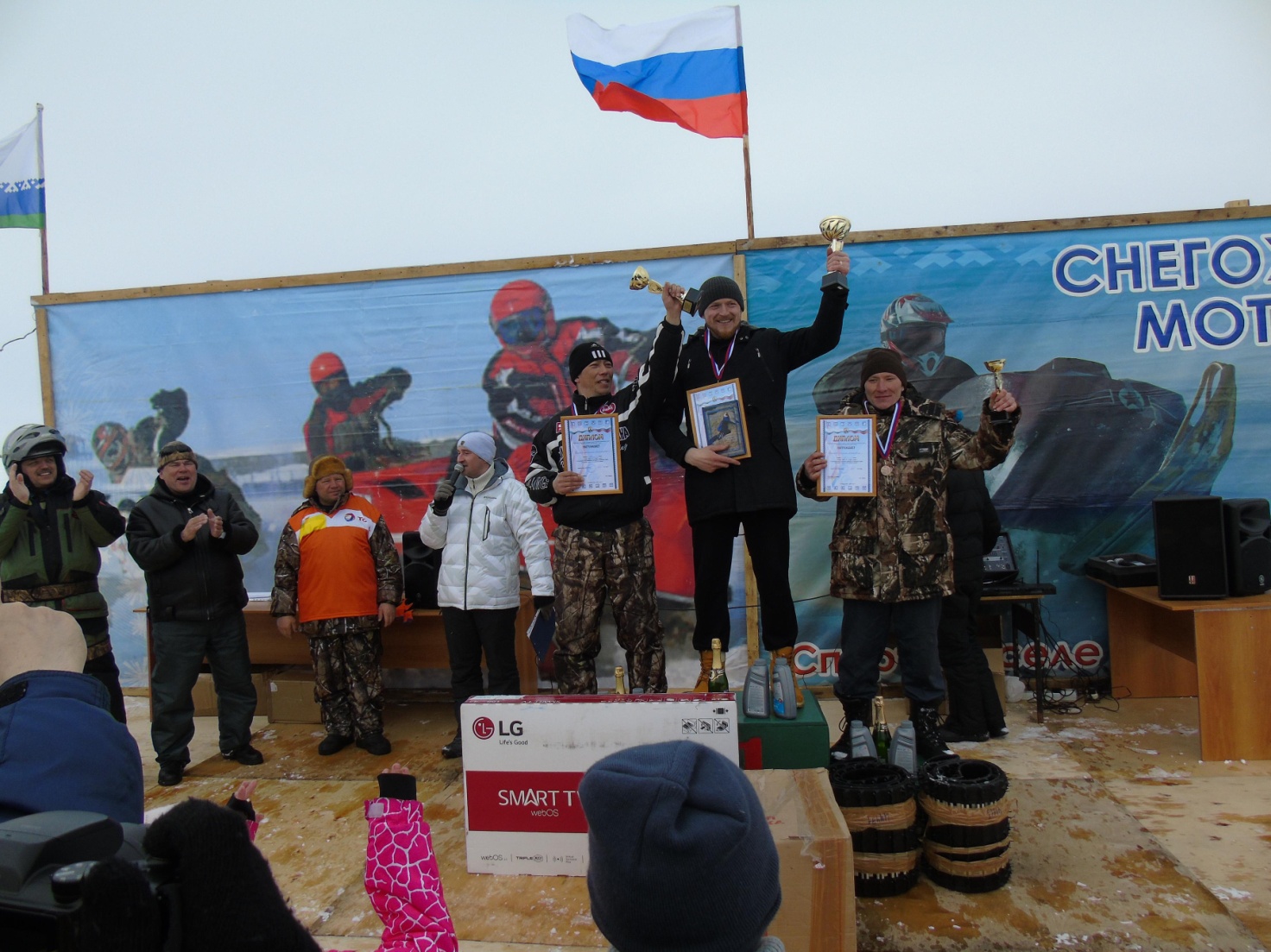 Информационный бюллетень № 5, 2017  Издатель: Администрация МО «Пустозерский сельсовет»  НАО и  Совет депутатов МО «Пустозерский сельсовет» НАО. Село  Оксино, редактор Баракова К.Е.Тираж 30  экз. Бесплатно. Отпечатан на принтере Администрации МО «Пустозерский сельсовет» НАО    ОФИЦИАЛЬНОКодбюджетной классификации Российской ФедерацииКодбюджетной классификации Российской ФедерацииНаименование  статьи  доходовНаименование  статьи  доходовНаименование  статьи  доходовУтвержденона 2017 год Утвержденона 2017 год Утверждено на 1 квартал    Исполнено    за 1 квартал1122233000 1 00 00000 00 0000 000000 1 00 00000 00 0000 000НАЛОГОВЫЕ   И   НЕНАЛОГОВЫЕ  ДОХОДЫ  4 538,51129,2      1179,5      1179,5      1179,5000 1 01 00000 00 0000 000000 1 01 00000 00 0000 000Налоги на прибыль, доходы 1300,0240,0       292,8       292,8       292,8000 1 01 02000 01 0000 110000 1 01 02000 01 0000 110Налог на доходы физических лиц1300,0240,0       292,8       292,8       292,8182 1 01 02010 01 1000 110182 1 01 02010 01 1000 110Налог на доходы физических лиц с доходов, источником которых является налоговый агент за исключением доходов, в отношении которых исчисление и уплата  налога осуществляется в соответствии со статьями 227,227.1 и 228 Налогового Кодекса РФ        1300,0        240,0       291,9       291,9       291,9182 1 01 02030 01 1000 110182 1 01 02030 01 1000 110Налог на доходы физических лиц с доходов, полученных физическими лицами в соответствии со статьей 228 Налогового кодекса Российской Федерации00        0,7        0,7        0,7182 1 01 02030 01 2100 110182 1 01 02030 01 2100 110Налог на доходы физических лиц с доходов, полученных физическими лицами в соответствии со статьей 228 Налогового кодекса Российской Федерации (пени по соответствующему платежу)00        0,1        0,1        0,1182 1 01 02030 01 3000 110182 1 01 02030 01 3000 110Налог на доходы физических лиц с доходов, полученных физическими лицами в соответствии со статьей 228 Налогового кодекса  Российской  Федерации (штрафы)00        0,1        0,1        0,1000 1 03 00000 00 0000 000000 1 03 00000 00 0000 000Налоги на товары (работы, услуги), реализуемые на территории Российской Федерации 194,0         48,5       48,7       48,7       48,7000 1 03 02000 01 0000 110000 1 03 02000 01 0000 110Акцизы  по подакцизным товарам (продукции), производимым  на  территории Российской Федерации194,048,5       48,7       48,7       48,7100 1 03 02230 01 0000 110100 1 03 02230 01 0000 110Доходы от уплаты акцизов на дизельное топливо, подлежащие распределению между бюджетами субъектов Российской Федерации и местными бюджетами с учетом установленных дифференцированных нормативов отчислений в местные бюджеты66,316,6       18,1       18,1       18,1100 1 03 02240 01 0000 110100 1 03 02240 01 0000 110Доходы от уплаты  акцизов на моторные масла для дизельных и (или) карбюраторных (инжекторных) двигателей, подлежащие распределению между бюджетами субъектов Российской Федерации и местными бюджетами с учетом установленных дифференцированных нормативов отчислений в местные бюджеты0,60,2        0,2        0,2        0,2100 1 03 02250 01 0000 110100 1 03 02250 01 0000 110Доходы от уплаты акцизов на автомобильный бензин, подлежащие распределению между бюджетами субъектов Российской Федерации и местными бюджетами с учетом установленных дифференцированных нормативов отчислений в местные бюджеты140,435,0        33,7        33,7        33,7100 1 03 02260 01 0000 110100 1 03 02260 01 0000 110Доходы от уплаты акцизов на прямогонный бензин, подлежащие распределению между бюджетами субъектов Российской Федерации и местными бюджетами с учетом установленных дифференцированных нормативов отчислений в местные бюджеты-13,3-3,3        -3,3        -3,3        -3,3000 1 05 00000 00 0000 000000 1 05 00000 00 0000 000Налоги на совокупный  доход1860,0660,0       656,8       656,8       656,8000 1 05 03000 01 0000 110000 1 05 03000 01 0000 110Единый сельскохозяйственный налог       1860,0660,0       656,8       656,8       656,8182 1 05 03010 01 1000 110182 1 05 03010 01 1000 110Единый сельскохозяйственный налог1860,0660,0        656,8        656,8        656,8000 1 06 00000 00 0000 000000 1 06 00000 00 0000 000Налоги  на  имущество        708,2142,5        143,1        143,1        143,1000 1 06 01000 00 0000 110000 1 06 01000 00 0000 110Налог на имущество  физических лиц6,00,5          0,2          0,2          0,2182 1 06 01030 10 1000 110182 1 06 01030 10 1000 110Налог на имущество  физических лиц, взимаемый по ставкам, применяемым к объектам налогообложения расположенным в границах  сельских  поселений6,00,5          0,2          0,2          0,2000 1 06 06000 00 0000 110000 1 06 06000 00 0000 110Земельный налог702,2        142,0        142,9        142,9        142,9182 1 06 06030 00 0000 110182 1 06 06030 00 0000 110Земельный налог с организаций580,2134,0        142,9        142,9        142,9182 1 06 06033 10 1000 110182 1 06 06033 10 1000 110Земельный налог с организаций, обладающих земельным участком, расположенным в границах сельских поселений580,2134,0       134,0       134,0       134,0182 1 06 06040 00 0000 110182 1 06 06040 00 0000 110Земельный налог с физических  лиц122,0         8,0         8,9         8,9         8,9182 1 06 06043 10 1000 110182 1 06 06043 10 1000 110Земельный налог  с физических лиц, обладающих земельным участком, расположенным в границах сельских поселений122,0         8,0         8,0         8,0         8,0182 1 06 06043 10 2100 110182 1 06 06043 10 2100 110Земельный налог  с физических лиц, обладающих земельным участком, расположенным в границах сельских поселений (пени по соответствующему платежу)00         0,9         0,9         0,9000 1 08 00000 00 0000 000000 1 08 00000 00 0000 000Государственная пошлина21,1         2,3         2,2         2,2         2,2000 1 08 04000 01 0000 110000 1 08 04000 01 0000 110Государственная пошлина за совершение нотариальных действий (за исключением действий, совершаемых консульскими  учреждениями  РФ)21,1         2,3         2,2         2,2         2,2630 1 08 04020 01 1000 110630 1 08 04020 01 1000 110Государственная пошлина за совершение нотариальных действий должностными лицами органов местного самоуправления, уполномоченными в соответствии с законодательными актами РФ на совершение нотариальных действий21,1          2,3         2,2         2,2         2,2000 1 13 00000 00 0000 000000 1 13 00000 00 0000 000Доходы от оказания платных услуг (работ) и компенсации затрат  государства        455,2        35,9        35,9        35,9        35,9    630 1 13 02000  00  0000  130    630 1 13 02000  00  0000  130Доходы от компенсации затрат государства455,2        35,9        35,9        35,9        35,9    630 1 13 02065 10  0000  130    630 1 13 02065 10  0000  130Доходы, поступающие в порядке возмещения расходов, понесенных в связи с эксплуатацией  имущества  сельских  поселений440,5         21,2        21,2        21,2        21,2630 1 13 02990 00 0000 130630 1 13 02990 00 0000 130Прочие   доходы  от  компенсации  затрат  государства         14,714,7        14,7        14,7        14,7630 1 13 02995 10 0000 130630 1 13 02995 10 0000 130Прочие  доходы  от  компенсации затрат  бюджетов сельских  поселений         14,714,7        14,7        14,7        14,7000 2 00 00000 00 0000 000000 2 00 00000 00 0000 000БЕЗВОЗМЕЗДНЫЕ  ПОСТУПЛЕНИЯ          32 964,66801,5       6694,3       6694,3       6694,3000 2 02 00000 00 0000 000000 2 02 00000 00 0000 000БЕЗВОЗМЕЗДНЫЕ ПОСТУПЛЕНИЯ  ОТ ДРУГИХ БЮДЖЕТОВ БЮДЖЕТНОЙ  СИСТЕМЫ  РОССИЙСКОЙ   ФЕДЕРАЦИИ  32 964,66801,5       6694,3       6694,3       6694,3000 2 02 10000 00 0000 151000 2 02 10000 00 0000 151ДОТАЦИИ        БЮДЖЕТАМ    БЮДЖЕТНОЙ   СИСТЕМЫ  РОССИЙСКОЙ   ФЕДЕРАЦИИ           10 519,9       2630,5       2630,5       2630,5       2630,5000 2 02 15001 00 0000 151000 2 02 15001 00 0000 151Дотации   на   выравнивание   бюджетной обеспеченности , в том числе:                                                         5122,21280,5       1280,5       1280,5       1280,5630 2 02 15001 10 0000 151  630 2 02 15001 10 0000 151  Дотации бюджетам сельских поселений на выравнивание бюджетной обеспеченности  (округ)2988,2747,0        747,0        747,0        747,0630 2 02 15001 10 0000 151  630 2 02 15001 10 0000 151  Дотации бюджетам сельских поселений на выравнивание бюджетной обеспеченности  (район)2134,0533,5        533,5        533,5        533,5000 2 02 19999 00 0000 151000 2 02 19999 00 0000 151Прочие дотации       5397,71350,0       1350,0       1350,0       1350,0630 2 02 19999 10 0000 151630 2 02 19999 10 0000 151Прочие  дотации  бюджетам  сельских  поселений  (районные ср-ва)       5397,71350,0       1350,0       1350,0       1350,0000 2 02 30000 00 0000 151000 2 02 30000 00 0000 151СУБВЕНЦИИ      БЮДЖЕТАМ    БЮДЖЕТНОЙ  СИСТЕМЫ  РОССИЙСКОЙ  ФЕДЕРАЦИИ           166,5       166,5       59,5       59,5       59,5000 2 02 30024 00 0000 151000 2 02 30024 00 0000 151Субвенции местным  бюджетам   на выполнение передаваемых  полномочийсубъектов Российской Федерации               23,8        23,8       23,8       23,8       23,8630 2 02 30024 10 0000 151630 2 02 30024 10 0000 151Субвенции  бюджетам  сельских поселений  на выполнение передаваемых  полномочий субъектов Российской Федерации, в том числе:23,823,8        23,8        23,8        23,8630 2 02 30024 10 0000 151630 2 02 30024 10 0000 151Субвенции  местным бюджетам на осуществление  отдельных государственных полномочий   в сфере  административных  правонарушений  23,823,8        23,8        23,8        23,8   000 2 02 35118  00  0000  151   000 2 02 35118  00  0000  151Субвенции  бюджетам  на  осуществление первичного воинского учета на территориях, где отсутствуют военные комиссариаты  142,7142,7        35,7        35,7        35,7   630 2 02 35118  10  0000  151   630 2 02 35118  10  0000  151Субвенции  бюджетам  сельских поселений на  осуществление первичного воинского учета на территориях, где отсутствуют военные комиссариаты  142,7142,7        35,7        35,7        35,7000 2 02 40000 00 0000 151000 2 02 40000 00 0000 151Иные межбюджетные трансферты22 278,24004,5      4004,3      4004,3      4004,3000 2 02 40014 10 0000 151000 2 02 40014 10 0000 151Межбюджетные трансферты, передаваемые бюджетам муниципальных образований на осуществление части полномочий по решению вопросов местного значения в соответствии с заключенными соглашениями295,60          0          0          0630 2 02 40014 10 0000 151630 2 02 40014 10 0000 151Межбюджетные трансферты, передаваемые бюджетам сельских поселений из бюджетов муниципальных районов на осуществление части  полномочий  по решению вопросов местного значения в соответствии с заключенными соглашениями  в том числе:        295,6           0          0          0          0630 2 02 40014 10 0000 151630 2 02 40014 10 0000 151Иные  межбюджетные  трансферты  в  рамках  подпрограммы 2  "Развитие транспортной  инфраструктуры  поселений  муниципального  района "Заполярный район"  МП "Комплексное  развитие  поселений  муниципального  района "Заполярный  район"  на  2017-2019  годы"  в т.ч:225,60           0           0           0630 2 02 40014 10 0000 151630 2 02 40014 10 0000 151Создание  условий  для  предоставления  транспортных  услуг  населению  (содержание  авиаплощадок  в  поселениях)44,9630 2 02 40014 10 0000 151630 2 02 40014 10 0000 151Создание условий для предоставления транспортных услуг населению (содержание   причалов  в поселениях)110,60           0           0630 2 02 40014 10 0000 151630 2 02 40014 10 0000 151Предоставление иных межбюджетных трансфертов  муниципальным  образованиям  на обозначение  снегоходных   маршрутов60,20           0           0630 2 02 40014 10 0000 151630 2 02 40014 10 0000 151Предоставление иных межбюджетных трансфертов  муниципальным  образованиям  на  содержание  снегоходных  маршрутов9,90           0           0630 2 02 40014 10 0000 151630 2 02 40014 10 0000 151Иные межбюджетные трансферты в рамках МП "Защита населения и территорий от ЧС, обеспечение пожарной безопасности и безопасности на водных объектах, антитеррористическая защищенность на территории муниципального района "Заполярный район" на 2014-2020 годы" в том числе:70,00           0           0630 2 02 40014 10 0000 151630 2 02 40014 10 0000 151Организация обучения неработающего населения  в области  гражданской  обороны  и защиты  от  чрезвычайных  ситуаций         30,0            0           0           0630 2 02 40014 10 0000 151630 2 02 40014 10 0000 151Предоставление иных межбюджетных трансфертов  муниципальным  образованиям ЗР на предупреждение и ликвидацию  последствий  ЧС40,0000 2 02 49999 00 0000 151000 2 02 49999 00 0000 151Прочие межбюджетные трансферты, передаваемые бюджетам21 982,64004,5     4004,3     4004,3630 2 02 49999 10 0000 151630 2 02 49999 10 0000 151Прочие  межбюджетные  трансферты, передаваемые  бюджетам  сельских  поселений21 982,64004,5     4004,3     4004,3630 2 02 49999 10 0000 151630 2 02 49999 10 0000 151Иные межбюджетные трансферты в рамках подпрограммы 6 "Возмещение части затрат на содержание органов местного самоуправления поселений Ненецкого автономного округа"   МП "Развитие административной системы местного самоуправления муниципального района "Заполярный район" на 2017-2019 годы"в том числе:       3018,5        263,9       263,8       263,8630 2 02 49999 10 0000 151630 2 02 49999 10 0000 151На  оплату  коммунальных  услуг  и  твердого  топлива       1054,227,7         27,7         27,7630 2 02 49999 10 0000 151630 2 02 49999 10 0000 151На  выплату  пенсий  за  выслугу  лет  лицам, замещавшим  выборные   и  должности муниципальной  службы       1742,3236,2        236,1        236,1630 2 02 49999 10 0000 151630 2 02 49999 10 0000 151На организацию  и  проведение  выборов  депутатов  законодательных  (представительных) органов  местного  самоуправления  и глав  местных администраций         222,0          0          0          0630 2 02 49999 10 0000 151630 2 02 49999 10 0000 151Иные межбюджетные трансферты в рамках подпрограммы 1 "Строительство (приобретение) и проведение мероприятий по капитальному и текущему ремонту жилых помещений муниципального района "Заполярный район" МП "Комплексное  развитие  поселений  муниципального  района "Заполярный район" на 2017-2019 годы" в том числе:       3916,9          0          0          0630 2 02 49999 10 0000 151630 2 02 49999 10 0000 151Капитальный  и  текущий  ремонт  жилых  домов       3916,9          0          0          0630 2 02 49999 10 0000 151630 2 02 49999 10 0000 151Иные межбюджетные трансферты в рамках подпрограммы 2 "Развитие транспортной инфраструктуры поселений муниципального района "Заполярный район" МП "Комплексное  развитие  поселений  муниципального  района "Заполярный  район"  на  2017-2019  годы"  в т.ч:Иные межбюджетные трансферты в рамках подпрограммы 2 "Развитие транспортной инфраструктуры поселений муниципального района "Заполярный район" МП "Комплексное  развитие  поселений  муниципального  района "Заполярный  район"  на  2017-2019  годы"  в т.ч:        697,6          0          0          0630 2 02 49999 10 0000 151630 2 02 49999 10 0000 151Создание условий для предоставления транспортных услуг населению (ремонт и содержание  автомобильных  дорог общего  пользования  местного  значения)Создание условий для предоставления транспортных услуг населению (ремонт и содержание  автомобильных  дорог общего  пользования  местного  значения)680,6          0          0          0630 2 02 49999 10 0000 151630 2 02 49999 10 0000 151Разработка проектов организации дорожного движения на автомобильных дорогах общего пользования местного значенияРазработка проектов организации дорожного движения на автомобильных дорогах общего пользования местного значения17,0          0          0          0630 2 02 49999 10 0000 151630 2 02 49999 10 0000 151Иные  межбюджетные  трансферты  в  рамках  подпрограммы 5  "Развитие социальной  инфраструктуры  и  создание  комфортных  условий  проживания  в поселениях  муниципального  района "Заполярный район"  МП  "Комплексное  развитие  поселений  муниципального  района "Заполярный район" на 2017-2019 годы" в  том  числе:Иные  межбюджетные  трансферты  в  рамках  подпрограммы 5  "Развитие социальной  инфраструктуры  и  создание  комфортных  условий  проживания  в поселениях  муниципального  района "Заполярный район"  МП  "Комплексное  развитие  поселений  муниципального  района "Заполярный район" на 2017-2019 годы" в  том  числе:      14160,0      3740,6       3740,5       3740,5630 2 02 49999 10 0000 151630 2 02 49999 10 0000 151Предоставление муниципальным образованиям иных межбюджетных трансфертов на возмещение недополученных доходов, возникающих при оказании сельскому населению услуг общественных баньПредоставление муниципальным образованиям иных межбюджетных трансфертов на возмещение недополученных доходов, возникающих при оказании сельскому населению услуг общественных бань10112,12302,5       2302,4       2302,4630 2 02 49999 10 0000 151630 2 02 49999 10 0000 151Благоустройство  территорий  поселений Благоустройство  территорий  поселений 299,50          0          0630 2 02 49999 10 0000 151630 2 02 49999 10 0000 151Уличное   освещение Уличное   освещение 3748,41438,1        1438,1        1438,1630 2 02 49999 10 0000 151630 2 02 49999 10 0000 151Иные межбюджетные трансферты в рамках подпрограммы  6  "Развитие коммунальной инфраструктуры поселений муниципального района "Заполярный район"    МП  "Комплексное  развитие  поселений  муниципального  района "Заполярный район" на 2017-2019 годы"  в том  числе:Иные межбюджетные трансферты в рамках подпрограммы  6  "Развитие коммунальной инфраструктуры поселений муниципального района "Заполярный район"    МП  "Комплексное  развитие  поселений  муниципального  района "Заполярный район" на 2017-2019 годы"  в том  числе:        189,6           0          0          0630 2 02 49999 10 0000 151630 2 02 49999 10 0000 151Участие  в организации  деятельности  по сбору (в том числе раздельному сбору) и транспортированию  твердых  коммунальных  отходовУчастие  в организации  деятельности  по сбору (в том числе раздельному сбору) и транспортированию  твердых  коммунальных  отходов189,60          0          0         ИТОГО     ДОХОДОВ         ИТОГО     ДОХОДОВ37 503,17930,7      7873,8      7873,8НаименованиеГлаваРазделРазделПодразделЦелеваястатьяГруппы  видоврасходовНаименованиеГлаваРазделРазделПодразделЦелеваястатьяГруппы  видоврасходовУтверждено на 2017 годУтверждено на  1 кварталИсполнено       за                1 кварталВСЕГО  РАСХОДОВв том числе:   37 756,8    7 930,7  7694,5Администрация муниципального образования «Пустозерский сельсовет»  Ненецкого  автономного  округа 630   37 756,8    7 930,7  7694,5ОБЩЕГОСУДАРСТВЕННЫЕ   ВОПРОСЫ63001   15 193,8    3466,7  3426,8Функционирование  высшего  должностного  лица  субъекта РФ и  муниципального  образования6300102    2568,8     628,8   628,5Глава муниципального образования6300102 91.0.00.00000    2568,8     628,8   628,5Расходы на содержание органов местного самоуправления и обеспечение их функций6300102 91.0.00.91010    2568,8     628,8   628,5Расходы на выплаты персоналу в целях обеспечения выполнения функций государственными (муниципальными) органами, казенными учреждениями, органами управления государственными внебюджетными фондами630010291.0.00.91010100    2568,8     628,8    628,5Функционирование законодательных  (представительных)  органов  государственной власти и представительных органов муниципальных образований6300103      114,0      21,0     21,0Представительный орган  муниципального  образования630010392.0.00.00000      114,0      21,0     21,0Депутаты  представительного  органа 630010392.1.00.00000      114,0      21,0     21,0Расходы на содержание органов местного самоуправления и обеспечение их функций630010392.1.00.91010       84,0      21,0     21,0Расходы на выплату персоналу в целях обеспечения выполнения функций государственными (муниципальными) органами, казенными учреждениями, органами управления государственными внебюджетными фондами630010392.1.00.91010100       84,0      21,0     21,0Аппарат  представительного  органа630010392.2.00.00000      30,0        0       0Расходы на  содержание органов местного самоуправления и обеспечение их функций630010392.2.00.91010      30,0        0       0Закупка товаров, работ и услуг для государственных (муниципальных) нужд630010392.2.00.91010200      30,0        0       0Функционирование Правительства РФ, высших исполнительных органов государственной власти субъектов РФ, местных администраций6300104   10 971,7    2510,9  2473,7Муниципальная программа "Развитие  административной системы местного самоуправления муниципального района "Заполярный район" на 2017-2019 годы»630010431.0.00.00000     1054,2      27,7   27,7Подпрограмма 6 "Возмещение части затрат на содержание органов местного  самоуправления  поселений Ненецкого автономного округа"630010431.6.00.00000     1054,2      27,7   27,7Иные межбюджетные трансферты в рамках подпрограммы 6 "Возмещение части затрат на содержание органов местного самоуправления  поселений  Ненецкого  автономного  округа"  в т.ч:630010431.6.00.89400     1054,2      27,7   27,7Расходы на оплату коммунальных услуг и приобретение твердого топлива630010431.6.00.89400     1054,2      27,7    27,7Закупка товаров, работ и услуг для обеспечения государственных (муниципальных) нужд630010431.6.00.89400200     1054,2      27,7    27,7Администрация   поселения630010493.0.00.00000    9917,5    2483,2  2446,0Расходы на содержание органов местного самоуправления и обеспечение их функций630010493.0.00.91010    9917,5    2483,2  2446,0Расходы на выплаты  персоналу в целях обеспечения выполнения функций государственными (муниципальными) органами, казенными учреждениями, органами управления государственными внебюджетными фондами630010493.0.00.91010100    8812,1   2213,9  2207,8Закупка товаров, работ и услуг для государственных (муниципальных) нужд630010493.0.00.91010200    1060,4     264,3    236,1Иные  бюджетные  ассигнования630010493.0.00.91010800      45,0      5,0     2,1Обеспечение деятельности финансовых, налоговых и таможенных органов и органов финансового (финансово-бюджетного) надзора6300106    448,5    112,1   112,1Другие  непрограммные  расходы630010698.0.00.00000    448,5    112,1   112,1Межбюджетные трансферты из бюджета поселения630010698.0.00.99000    448,5    112,1   112,1Иные межбюджетные трансферты для выполнения переданных полномочий контрольно-счетного органа поселения по осуществлению внешнего муниципального финансового контроля  630 01  06 98.0.00.99110    448,5     112,1   112,1 Межбюджетные трансферты630010698.0.00.99110500    448,5     112,1   112,1Обеспечение  проведения  выборов  и  референдумов630 0107        400,0       0     0Муниципальная программа «Развитие административной системы местного самоуправления муниципального района «Заполярный  район»  на  2017-2019  годы»630010731.0.00.00000        222,0        0     0Подпрограмма 6 "Возмещение части затрат на содержание органов местного самоуправления  поселений Ненецкого автономного округа"630010731.6.00.89400        222,0        0     0Иные межбюджетные трансферты в рамках подпрограммы 6 «Возмещение части затрат на содержание органов местного самоуправления  поселений  Ненецкого  автономного  округа»  в  т .ч:630010731.6.00.89400        222,0        0     0Расходы, связанные с организацией и проведением выборов депутатов законодательных (представительных) органов местного самоуправления и глав местных  администраций  630010731.6.00.89400        222,0        0     0Иные   бюджетные   ассигнования630010731.6.00.89400800        222,0        0    0Глава муниципального образования630010791.0.00.00000       100,0        0     0Проведение  выборов  главы  630010791.0.00.91050       100,0        0     0Иные  бюджетные  ассигнования630010791.0.00.91050800       100,0        0     0Представительный  орган  муниципального  образования630010792.0.00.00000       78,0        0     0Проведение  выборов  депутатов  представительного  органа630010792.0.00.91060        78,0        0     0Иные  бюджетные  ассигнования630010792.0.00.91060800        78,0        0     0Резервные Фонды6300111        50,0        0     0Резервный фонд  местной  администрации630011190.0.00.00000        50,0        0     0Резервный  фонд 630011190.0.00.90010        50,0        0     0Иные бюджетные ассигнования630011190.0.00.90010800        50,0        0     0Другие общегосударственные вопросы6300113      640,8    193,9  191,5Муниципальная программа "Комплексное развитие поселений муниципального  района  «Заполярный район»  на 2017-2019 годы»630011332.0.00.00000       70,1        0     0Подпрограмма 2 "Развитие транспортной инфраструктуры поселений муниципального района "Заполярный район"630011332.2.00.00000       70,1        0     0Иные межбюджетные трансферты в рамках  подпрограммы  2 «Развитие  транспортной  инфраструктуры  поселений  муниципального  района  «Заполярный район»    в том числе:630011332.2.00.89220       70,1        0     0Предоставление иных межбюджетных трансфертов муниципальным образованиям  на  обозначение  снегоходных  маршрутов630011332.2.00.89220       60,2        0     0Предоставление иных межбюджетных трансфертов муниципальным образованиям  на  содержание  снегоходных  маршрутов630011332.2.00.89220        9,9        0     0Закупка товаров, работ и услуг для обеспечения государственных (муниципальных) нужд630011332.2.00.89220200       70,1        0     0Выполнение переданных  государственных  полномочий 630 01  13 95.0.00.00000      23,8     23,8    23,8Субвенции местным бюджетам на осуществление отдельных государственных полномочий Ненецкого автономного округа в сфере административных правонарушений630011395.0.00.79210      23,8     23,8    23,8Закупка товаров, работ и услуг для государственных (муниципальных) нужд630011395.0.00.79210200      23,8     23,8    23,8Другие  непрограммные   расходы630011398.0.00.00000     546,9     170,1  167,7Уплата членских взносов  в ассоциацию «Совет муниципальных образований  Ненецкого автономного округа»630011398.0.00.91040     300,0       75,0   75,0Иные бюджетные  ассигнования630011398.0.00.91040800     300,0       75,0   75,0Содержание зданий и сооружений на территории взлетно-посадочных полос и вертолетных площадок630011398.0.00.91080       20,0        0     0Закупка товаров, работ и услуг для государственных (муниципальных) нужд630011398.0.00.91080200       20,0        0     0Оценка недвижимости, признание прав и регулирование отношений по государственной и муниципальной собственности630011398.0.00.91090      106,0        0     0Закупка товаров, работ и услуг для государственных (муниципальных) нужд630011398.0.00.91090200      106,0        0     0Уплата взносов на капитальный ремонт по помещениям в многоквартирных домах, включенных в региональную программу капитального ремонта, находящимся в собственности муниципального образования630011398.0.00.91110       34,4      8,6    6,2 Закупка товаров, работ и услуг для государственных (муниципальных) нужд 630011398.0.00.91110200       34,4      8,6    6,2Межбюджетные трансферты из бюджета поселений 630011398.0.00.99000       86,5      86,5    86,5Иные межбюджетные трансферты для выполнения переданных полномочий по определению поставщиков (подрядчиков, исполнителей) в соответствии с пунктом 9 статьи 26 Федерального Закона  от 05.04.2013  №44-ФЗ630011398.0.00.99130       86,5      86,5    86,5Межбюджетные  трансферты 630011398.0.00.99130500      86,5      86,5    86,5НАЦИОНАЛЬНАЯ  ОБОРОНА 63002     142,7     142,7    35,7Мобилизационная и  вневойсковая  подготовка 6300203     142,7     142,7    35,7Выполнение переданных  государственных  полномочий 630020395.0.00.00000     142,7     142,7    35,7Осуществление первичного воинского учёта на территориях, где отсутствуют военные комиссариаты 630020395.0.00.51180     142,7     142,7    35,7Закупка товаров, работ и услуг для государственных (муниципальных) нужд630020395.0.00.51180200     142,7     142,7    35,7НАЦИОНАЛЬНАЯ БЕЗОПАСНОСТЬ   И ПРАВООХРАНИТЕЛЬНАЯ  ДЕЯТЕЛЬНОСТЬ63003    480,0     144,2   144,1Защита населения и территории от чрезвычайных ситуаций природного и техногенного характера, гражданская оборона6300309     70,0       0      0Муниципальная программа "Защита населения и территорий от ЧС, обеспечение пожарной безопасности и безопасности на водных объектах, антитеррористическая защищенность на территории муниципального района "Заполярный район" на 2014-2020 годы"630030933.0.00.00000     70,0       0      0Иные межбюджетные трансферты  в рамках МП "Защита населения и территорий от ЧС, обеспечение пожарной безопасности и безопасности на водных объектах, антитеррористическая защищенность на территории муниципального района "Заполярный район" на 2014-2020 годы"6300309 33.0.00.89300     70,0        0      0Организация обучения неработающего населения в области гражданской обороны и защиты от чрезвычайных ситуаций6300309 33.0.00.89300     30,0        0      0Предоставление иных межбюджетных трансфертов муниципальным образованиям ЗР на предупреждение и ликвидацию последствий ЧС6300309 33.0.00.89300     40,0        0      0Закупка товаров, работ и услуг для государственных (муниципальных) нужд630030933.0.00.89300200     70,0        0      0Обеспечение  пожарной   безопасности6300310    410,0     144,2   144,1Другие  непрограммные   расходы630031098.0.00.00000    410,0     144,2   144,1Мероприятия в области национальной безопасности и правоохранительной деятельности630031098.0.00.92000    410,0     144,2   144,1Обеспечение  пожарной  безопасности 630 03  10 98.0.00.92010    410,0     144,2   144,1Закупка товаров, работ и услуг для государственных (муниципальных) нужд630031098.0.00.92010200    410,0     144,2   144,1НАЦИОНАЛЬНАЯ ЭКОНОМИКА63004   1047,1      48,5      0  Транспорт6300408     155,5       0      0Муниципальная программа "Комплексное развитие поселений муниципального  района  «Заполярный район»  на 2017-2019 годы» 630040832.0.00.00000     155,5       0      0Подпрограмма 2 "Развитие транспортной инфраструктуры поселений муниципального района "Заполярный район" 630040832.2.00.00000     155,5       0      0Иные межбюджетные трансферты в рамках  подпрограммы  2 «Развитие  транспортной  инфраструктуры  поселений  муниципального  района  «Заполярный район»  в  т. ч:630040832.2.00.89220     155,5       0      0Создание  условий  для  предоставления  транспортных  услуг  населению  (содержание авиаплощадок  в  поселениях)630040832.2.00.89220       44,9       0      0Создание условий для предоставления транспортных услуг населению (содержание мест причаливания речного транспорта в поселениях)630040832.2.00.89220      110,6       0      0Закупка товаров, работ и услуг для обеспечения государственных (муниципальных) нужд630040832.2.00.89220200      155,5       0      0Дорожное хозяйство (дорожные фонды)6300409     697,6       0      0Подпрограмма 2 "Развитие транспортной инфраструктуры поселений муниципального района "Заполярный район" 630040932.2.00.00000     697,6       0      0Подпрограмма 2 "Развитие транспортной инфраструктуры поселений муниципального района "Заполярный район" 630040932.2.00.00000     697,6       0      0Иные межбюджетные трансферты в рамках  подпрограммы  2 «Развитие  транспортной  инфраструктуры  поселений  муниципального  района  «Заполярный район»  в  т. ч:630040932.2.00.89220     697,6       0      0Создание условий для предоставления транспортных услуг населению (ремонт и содержание  автомобильных  дорог общего  пользования  местного  значения)630040932.2.00.89220     680,6       0      0Разработка проектов организации дорожного движения на автомобильных дорогах общего пользования местного значения630040932.2.00.89220      17,0       0      0Закупка товаров, работ и услуг для государственных (муниципальных) нужд630040932.2.00.89220200     697,6        0      0Другие  непрограммные  расходы630040998.0.00.00000     194,0      48,5      0Мероприятия  в  области  национальной   экономики630040998.0.00.93000     194,0      48,5      0Муниципальный  дорожный   фонд     63004 09 98.0.00. 93100     194,0      48,5      0Закупка товаров, работ и услуг для обеспечения государственных (муниципальных) нужд630040998.0.00.93100200     194,0      48,5      0ЖИЛИЩНО-КОММУНАЛЬНОЕ ХОЗЯЙСТВО63005  18 835,9     3 810,7   3 778,6Жилищное  хозяйство6300501    4040,3       20,0    11,4Муниципальная программа "Комплексное развитие поселений муниципального  района "Заполярный район" на 2017-2019 годы"630050132.0.00.00000    3916,9         0      0Подпрограмма 1 "Строительство (приобретение) и проведение мероприятий по капитальному и текущему ремонту жилых помещений муниципального района "Заполярный район"630050132.1.00.00000     3916,9         0      0Иные межбюджетные трансферты в рамках подпрограммы 1 "Строительство (приобретение) и проведение мероприятий по капитальному и текущему ремонту жилых помещений муниципального района "Заполярный район" в т.ч:630050132.1.00.89210     3916,9         0      0Капитальный  и  текущий  ремонт  жилых  домов630050132.1.00.89210     3916,9         0      0Закупка товаров, работ и услуг для обеспечения государственных (муниципальных) нужд630050132.1.00.89210200     3916,9         0      0Другие  непрограммные  расходы 630 05  0198.0 00.00000     123,4       20,0    11,4Мероприятия в области жилищного хозяйства630 05  0198.0.00.96100     123,4       20,0    11,4Текущий ремонт муниципального жилищного фонда630 05  0198.0.00.96110     123,4       20,0    11,4Закупка товаров, работ и услуг для государственных (муниципальных) нужд630 05  0198.0.00.96110200     123,4       20,0    11,4Коммунальное хозяйство6300502   10301,7     2302,5   2302,4Муниципальная программа "Комплексное развитие поселений муниципального  района "Заполярный район" на 2017-2019 годы" 630050232.0.00.00000   10301,7     2302,5   2302,4Подпрограмма 5 "Развитие социальной инфраструктуры и создание комфортных условий проживания в поселениях муниципального района "Заполярный район" 63005    0232.5.00.00000   10112,1     2302,5   2302,4Иные межбюджетные трансферты в рамках подпрограммы 5 "Развитие социальной инфраструктуры и создание комфортных условий проживания в поселениях муниципального района "Заполярный район"  в  т.ч:630050232.5.00.89250   10112,1     2302,5   2302,4Предоставление муниципальным образованиям иных межбюджетных трансфертов на возмещение недополученных доходов, возникающих при  оказании  сельскому  населению  услуг  общественных  бань    630    05  0232.5.00.89250   10112,1    2302,5  2302,4Иные   бюджетные  ассигнования 630 05 0232.5.00.89250800   10112,1    2302,5  2302,4Подпрограмма 6 "Развитие коммунальной инфраструктуры поселений муниципального района "Заполярный район"630050232.6.00.00000      189,6        0       0Иные межбюджетные трансферты в рамках подпрограммы 6 "Развитие коммунальной инфраструктуры поселений муниципального района "Заполярный район"  в  т.ч:630050232.6.00.89260      189,6        0       0Участие  в организации  деятельности  по сбору (в том числе раздельному сбору) и транспортированию  твердых  коммунальных  отходов630050232.6.00.89260      189,6        0       0Закупка товаров, работ и услуг для обеспечения государственных (муниципальных) нужд630050232.6.00.89260200      189,6        0       0Благоустройство6300503    4 493,9    1488,2  1464,8Муниципальная программа "Комплексное развитие поселений  муниципального  района "Заполярный район" на 2017-2019 годы"630050332.0.00.00000    4047,9    1438,1  1438,1Подпрограмма 5 "Развитие социальной инфраструктуры и создание комфортных условий проживания в поселениях муниципального района "Заполярный район"630050332.5.00.00000     4047,9    1438,1  1438,1Иные межбюджетные трансферты в рамках подпрограммы 5 "Развитие социальной инфраструктуры и создание комфортных условий проживания в поселениях муниципального района "Заполярный район"  в  т.ч:630050332.5.00.89250     4047,9    1438,1  1438,1Благоустройство  поселений630050332.5.00.89250      299,5        0       0Уличное   освещение630050332.5.00.89250     3748,4    1438,1  1438,1Закупка товаров, работ и услуг для обеспечения государственных (муниципальных) нужд630050332.5.00.89250200     4047,9    1438,1  1438,1Другие  непрограммные  расходы630050398.0.00.00000      446,0     50,1   26,7Мероприятия  в  области   благоустройства630050398.0.00.96300      446,0     50,1   26,7Содержание  и  ремонт  тротуаров630050398.0.00.96320       50,0     20,0      0Закупка товаров, работ и услуг для государственных (муниципальных) нужд630050398.0.00.96320200       50,0     20,0      0Озеленение630050398.0.00.96330     130,0        0      0Закупка товаров, работ и услуг для государственных (муниципальных) нужд630050398.0.00.96330  200     130,0        0      0Содержание мест захоронения на территории поселения630 05  0398 0.00.96340        6,0        0      0Закупка товаров, работ и услуг для государственных (муниципальных) нужд630 05  0398 0.00.96340200        6,0        0      0Сбор и  вывоз  мусора630 05  0398 0.00.96350      190,0        0      0Закупка товаров, работ и услуг для государственных (муниципальных) нужд630 050398.0.00.96350200      190,0        0      0Прочие мероприятия по благоустройству630050398.0.00.96360       70,0      30,1   26,7Закупка товаров, работ и услуг для государственных (муниципальных) нужд630050398.0.00.96360200       70,0      30,1   26,7ОБРАЗОВАНИЕ63007      100,0     19,7   17,2Молодежная политика 6300707      100,0     19,7   17,2Другие  непрограммные  расходы630070798.0.00.00000      100,0     19,7   17,2Мероприятия в области физкультуры, спорта, молодежной политики, образования  630 07  0798.0.00.97000      100,0      19,7   17,2Проведение  мероприятий  для  детей  и  молодежи630070798.0.00.97010      100,0      19,7   17,2Закупка товаров, работ и услуг для государственных (муниципальных) нужд630070798.0.00.97010200      100,0      19,7   17,2СОЦИАЛЬНАЯ  ПОЛИТИКА63010    1807,3      242,2   236,1Пенсионное   обеспечение6301001    1742,3      236,2   236,1Муниципальная программа «Развитие административной системы местного самоуправления муниципального района «Заполярный  район»  на  2017-2019  годы»6301001  31.0.00.00000    1742,3      236,2   236,1Подпрограмма 6 "Возмещение части затрат на содержание органов местного самоуправления поселений Ненецкого автономного округа"630100131.6.00.00000    1742,3      236,2   236,1Иные межбюджетные трансферты в рамках подпрограммы 6 «Возмещение части затрат на содержание органов местного самоуправления  поселений  Ненецкого  автономного  округа»  в  т. ч:630100131.6.00.89400     1742,3      236,2   236,1Расходы на выплату пенсий за выслугу лет лицам, замещавшим выборные  должности   и должности  муниципальной  службы630100131.6.00.89400    1742,3      236,2   236,1Социальное  обеспечение  и  иные  выплаты  населению630100131.6.00.89400 300    1742,3      236,2   236,1Социальное обеспечение населения6301003       65,0        6,0       0Муниципальная программа  «Старшее поколение» (2017)630100341.0.00.95010       65,0        6,0       0Закупка товаров, работ и услуг для обеспечения государственных (муниципальных) нужд630100341.0.00.95010200       65,0        6,0       0Физическая культура и спорт63011     150,0       56,0     56,0Физическая  культура6301101     150,0       56,0     56,0Другие  непрограммные  расходы630110198.0.00.00000     150,0       56,0     56,0Мероприятия в области физкультуры, спорта, молодежной политики, образования630110198.0.00.97000     150,0       56,0     56,0Мероприятия в области физической культуры  и спорта630110198.0.00.97020     150,0       56,0     56,0Закупка товаров, работ и услуг для государственных (муниципальных) нужд630110198.0.00.97020200     150,0       56,0     56,0НаименованиеРазделПодразделНаименованиеРазделПодразделУтверждено на 2017 годУтверждено на  1 кварталИсполнено       за                1 кварталВСЕГО  РАСХОДОВв том числе:   37 756,8    7 930,7   7694,5ОБЩЕГОСУДАРСТВЕННЫЕ   ВОПРОСЫ01   15 193,8    3466,7   3426,8Функционирование  высшего должностного  лица  субъекта Российской Федерации и  муниципального образования0102    2568,8     628,8    628,5Функционирование законодательных (представительных)  органов  государственной власти и представительных органов муниципальных образований0103      114,0      21,0    21,0Функционирование Правительства РФ, высших исполнительных органов государственной власти субъектов РФ, местных администраций0104   10 971,7    2510,9   2473,7Обеспечение деятельности финансовых, налоговых и таможенных органов и органов финансового (финансово-бюджетного) надзора0106     448,5     112,1   112,1Обеспечение проведения выборов и референдумов0107     400,0        0     0Резервные Фонды0111      50,0        0     0Другие общегосударственные вопросы0113     640,8     193,9   191,5НАЦИОНАЛЬНАЯ  ОБОРОНА02     142,7     142,7    35,7Мобилизационная и  вневойсковая  подготовка0203     142,7     142,7    35,7НАЦИОНАЛЬНАЯ БЕЗОПАСНОСТЬ   И ПРАВООХРАНИТЕЛЬНАЯ  ДЕЯТЕЛЬНОСТЬ03     480,0      144,2   144,1Защита населения и территории от чрезвычайных ситуаций природного и техногенного характера, гражданская оборона0309      70,0         0       0Обеспечение  пожарной   безопасности0310     410,0     144,2    144,1НАЦИОНАЛЬНАЯ ЭКОНОМИКА04    1047,1       48,5       0  Транспорт0408     155,5         0       0Дорожное хозяйство (дорожные фонды)0409     891,6       48,5       0ЖИЛИЩНО-КОММУНАЛЬНОЕ ХОЗЯЙСТВО05  18 835,9     3 810,7   3 778,6Жилищное  хозяйство0501    4040,3       20,0      11,4Коммунальное хозяйство0502  10 301,7     2302,5    2302,4Благоустройство0503   4 493,9     1488,2   1464,8ОБРАЗОВАНИЕ07     100,0      19,7      17,2Молодежная  политика 0707     100,0      19,7      17,2СОЦИАЛЬНАЯ  ПОЛИТИКА10    1807,3      242,2     236,1Пенсионное   обеспечение1001    1742,3      236,2     236,1Социальное обеспечение населения1003      65,0        6,0        0Физическая культура и спорт11     150,0       56,0      56,0Физическая  культура1101     150,0       56,0      56,0НаименованиеКод бюджетной классификации источников внутреннего  финансирования дефицитов бюджетовУтверждено на 2016 год.Утверждено на  1 кварталИсполнено      за  1 квартал12Источники внутреннего финансирования дефицитов  бюджетов630 01 00 00 00 00 0000 000          253,70-179,3Изменение остатков средств на  счетах по учету средств  бюджетов630 01 05 00 00 00 0000 000          253,70-179,3Увеличение  остатков средств бюджетов630 01 05 00 00 00 0000 500-37 503,1-7930,7-7873,8Увеличение  прочих остатков средств бюджетов630 01 05 02 00 00 0000 500-37 503,1-7930,7-7873,8Увеличение  прочих остатков денежных средств бюджетов630 01 05 02 01 00 0000 510-37 503,1-7930,7-7873,8Увеличение  прочих остатков денежных средств бюджетов  сельских  поселений630 01 05 02 01 10 0000 510-37 503,1-7930,7-7873,8Уменьшение  остатков средств бюджетов630 01 05 00 00 00 0000 60037 756,87930,77694,5Уменьшение  прочих остатков средств бюджетов630 01 05 02 00 00 0000 60037 756,87930,77694,5Уменьшение  прочих остатков денежных средств бюджетов630 01 05 02 01 00 0000 61037 756,87930,77694,5Уменьшение  прочих остатков денежных средств бюджетов  сельских  поселений630 01 05 02 01 10 0000 61037 756,87930,77694,5Наименование показателяКраткая характеристика, право владения/пользованияНаличие транспортных средств, в том числе специализированной техникиНаличие телефонной связи для приема заявокНаличие материально-технической базы для изготовления предметов ритуального значенияНаличие договоров на изготовление или приобретение предметов ритуального значенияNN ппФамилия, имя, отчествоХарактер отношений (трудовые, гражданско-правовые, личное участие – для индивидуального предпринимателя) ОБЪЯВЛЕНИЕНОВОСТИ